Муниципальное дошкольное образовательное учреждениедетский сад № 1 «Ленинец»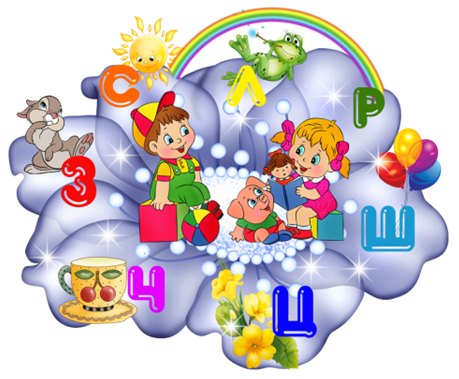 г. Тутаев, 2020 г.Назначение логопедического кабинета.Создание условий для своевременного выявления речевых нарушений у детей дошкольного возраста и проведения с детьми коррекционно-педагогической работы.Функции логопедического кабинета.Проведение обследования детей с целью выявления имеющихся нарушений речи.Создание коррекционно-развивающей среды и благоприятного психологического климата для обеспечения помощи детям по исправлению речевых нарушений.Проведение подгрупповых и индивидуальных коррекционных занятий.Оказание консультативной помощи педагогам, родителям.Оборудование логопедического кабинетаОборудование развивающей предметно-пространственной среды логопедического кабинетаМетодическая литература1. Настенное зеркало 2. Детские столы3. Детские стулья4. Стул для логопеда5. Шкаф для пособий6. Полка для пособий7. Стеллаж для пособий8. Лампа дневного освещения9. Магнитно-маркерная доска10. Ноутбук11. Песочные часы12. Песочный планшет13. Учебно-методические пособия14. Методическая литература1 шт.2 шт.5 шт.1 шт.1 шт.1 шт.1 шт.1 шт.1 шт.1 шт.1 шт.1 шт.Направление работыПеречень оборудования1. Обследование устной речи детейКартинный материал к методикам Нищевой Н.В., Иншаковой О.Б., Волковской Т.Н., Мазановой Е.В., Крупенчук О.И.Планы логопедического обследования по возрастам (по Н.В. Нищевой).2. Развитие слухового вниманияЗвучащие игрушки: бубны, колокольчики, погремушки, дудочки, игрушки-пищалки, молоточек, бубенчики, свистульки, свистки и др.Игрушки с сыпучими наполнителями: «Шумящие коробочки», «Шумные бутылочки», «Шуршащие мешочки», «Шумные желуди».3. Развитие речевого дыханияИгрушки: вертушки, свистки, свистульки, дудочки, воздушные шары, мыльные пузыри султанчики, метёлки и др.Пособия: «Футбол», «Салют», «Прожорливые фрукты», «Клоуны».Дыхательные тренажеры (на ниточках): бабочки, пчёлки, рыбки, самолётики, снежинки, листочки, цветочки, тучки, птички и др.Д/и «Подуй на шарик – вспомни сказку».Папка «Игры для развития дыхания».Картотека упражнений дыхательной гимнастики.Учебно-игровой комплект «Дыхательная гимнастика» для детей 4-7 лет (авт.-сост. С.Ю. Танцюра) (Логопед №10/2018)4. Развитие мелкой моторикиСухой пальчиковый бассейн.Массажные мячики (разных размеров), шарики Су-джок.Грецкие орехи, прищепки, искусственные еловые веточки, пуговицы, бусины, крупы, камешки, счетные палочки и др.Игрушки-шнуровки.Мозаика, конструктор «Лего».Мелкие игрушки.Игры и пособия: «Забавная картинка» (ниткопись), «Разрезные картинки», «Выложи узор», «Ринг-Динг», «Тактильные дорожки», «Фигурки из палочек», «Что забыл нарисовать художник» (игра с прищепками), «Тактильная азбука», «Пальчиковые ходилки – звери».Трафареты для штриховки, раскрашивания.Карандаши, фломастеры, ручки.Картотека упражнений пальчиковой гимнастики.5. Развитие артикуляционной моторикиКартинки для проведения артикуляционной гимнастики.Компьютерные презентации для сопровождения артикуляционной гимнастики.Вспомогательные средства: ватные палочки, шпатели, ложки, коктейльные палочки.Дид. игры и пособия: «Артикуляционные упражнения со вкусом печенья», «Подуй на шарик – вспомни сказку», «Гусеница», «Яблочки», «Разноцветные кружочки».Альбомы упражнений для формирования артикуляционного уклада свистящих, шипящих и звуков  Л – Ль, Р – Рь (авт.-сост. Н.В. Морозова)Картотеки: «Веселая прогулка язычка», «Упражнения для расслабления мышц органов артикуляции. Самомассаж языка», «Упражнения для вызывания звука Р (по материалам З.А. Репиной)».Альбом артикуляционных упражнений в считалках, стихах и картинках.Артикуляционные профили звуков.Учебно-игровой комплект «Артикуляционная гимнастика» для детей 4-7 лет (авт.-сост. С.Ю. Танцюра) (Логопед №9/2018)6. Автоматизация и дифференциация звуковКартинки – символы звуков.«Звуковые дорожки», «Слоговые дорожки».Заводные игрушки.Альбомы заданий и упражнений (речевой и наглядный материал).Рабочие тетради для автоматизации звуков.Настольные логопедические игры (бродилки).Картотеки: «Чистоговорки, скороговорки в картинках», «Скороговорки в мнемотаблицах (на три группы звуков)», «Скороговорки, чистоговорки , стихи в картинках».Картотеки предметных и сюжетных картинок.Дидактические пособия и игры: «Звёздное небо», «Цветочная полянка», «Построй домик», «Гараж», «Веселый поезд», «Собери и укрась ёлочку», «Картинки по кругу», «Собери цветочек», «Найди божью коровку», «Логопедические ромашки», «Предметы и контуры», «Четвертый лишний», «Логические пары», «Пазлы», «Собери гусеницу», «Маша и Миша играют в снежки», «Слон и мячики», «Фокусник», «Запутанные контуры», «Что спряталось в чемодане», «Белочка», «Я и моя тень», «Звездочёт», «Вовка в Тридевятом царстве», «Дед Мороз с мешками», «Клубочки», «Слоговой поезд», «Собираем грибы», «Звуковые часики» и др.Учебно-игровой комплект «Играем со звуками» (авт.-сост. С.Ю. Танцюра) на звуки С-Сь, З-Зь, Ц, Ш-Ж, Щ-Ч, Р-Рь, Л-Ль. (Логопед № 6-10/2017; №1-2/2018)Лэпбук «Весело играем – звук Л закрепляем».7. Развитие фонематического восприятия, звукового анализа и синтезаДидактические игры и пособия: «Звуковой светофорчик», «Мышка или мишка», «Аквариум», «Улей», «Читаем по картинкам», «Звуковая мозаика» и др.Звуковые схемы – окошки.Схемы для проведения звукового анализа: «Полянка», «Гараж», «Кораблики», «Будки», «Ежик», «Маша», «Карлсон», «Бантики», «Шляпы», «Лягушка», «Ракеты», «Ульи», «Бабочки», «Птички», «На пруду» и др.8. Развитие лексико-грамматической стороны речиНаборы предметных и сюжетных картинок по лексическим темам.Кубики с картинками по лексическим темам.Картотека игр и упражнений с лексико-грамматическим содержанием.Наглядно-раздаточный материал для формирования навыков словообразования и словоизменения: карточки и кубики – цвета, формы, цифры, предлоги и др.Дидактические игры: «Мамы и детёныши», «Большой – маленький», «Один – много», «Чей хвост», «Чья голова», «Кто где живёт», «Кто что ест», «Загляни под крышку», «Живое – неживое», «Грамматический семицветик» и др.Пособия серии «Игротека речевых игр».Учебно-игровой комплект «Играем с предлогами» (авт.-сост. С.Ю. Танцюра). (Логопед №3-4/2018)Учебно-игровой комплект «Играем со словами: один - много» в 2-х частях (авт.-сост. С.Ю. Танцюра). (Логопед № 5-6/2018)Учебно-игровой комплект «Играем со союзами» в 2-х частях (авт.-сост. С.Ю. Танцюра). (Логопед № 7-8/2018)9. Развитие связной речиНаборы предметных и сюжетных картинок.Серии сюжетных картинок.Карточки – символы предлогов, слов – предметов, действий, признаков.Картинно-графические планы рассказов.Подборка речевого материала для составления рассказа и пересказа.Альбом заданий по развитию речи для детей 4-5 лет.Пособие «Кубики историй».10. Подготовка к обучению грамотеМагнитная азбука.Русский алфавит (таблица).Азбука в картинках.Демонстрационные наборы букв и слогов.Таблицы слогов, слов.Схемы для проведения звукового и слогового анализа.Слоговое лото.Фишки (символы звуков, слогов, слов, предложений).Буквенный конструктор.Тетради, ручки, карандаши.Ребусы.Пособия: «Мягкие буквы», «Объемные буквы», «Тактильная азбука».Дидактические игры и пособия: «Пирамидка», «Карусель», «Прогулка на шарах», «Капитошка», «Слоговой поезд».11. Развитие зрительного восприятия, памяти, мышленияКартотека упражнений «Гимнастика для глаз».Развивающие игры: «Половинки», Составь фигуры по образцу», «Симметрия», «Головоломки – цифры», «Паровозик с геометрическими фигурами» и др.Альбомы и рабочие тетради для дошкольников.12. РазноеКартотека упражнений «Речь с движением».Кубик «Эмоции».Большой игральный кубик, мягкий игральный кубик.ТемаЛитератураОрганизация работы учителя-логопедаДошкольная логопедическая служба: из опыта работы / Под ред. О.А. Степановой. – М.: ТЦ Сфера, 2008. – 128 с. (Логопед в ДОУ).Дошкольная логопедическая служба. Книга 2 / Под ред. О.А. Степановой. – М.: ТЦ Сфера, 2008. – 192 с. (Логопед в ДОУ).Иванова Ю.В. Дошкольный логопункт. Документация, планирование и организация работы / Ю.В. Иванова. – М.: Издательство ГНОМ, 2014. – 160 с.Иванова Ю.В. Дошкольный логопункт. Раздаточный материал для работы с детьми 5-7 лет: приложение к книге «Дошкольный логопункт. Документация, планирование и организация работы» / Ю.В. Иванова. – М.: Издательство ГНОМ, 2014. – 64 с.Инновационная мастерская логопеда. Пластилинотерапия. Моделирование. Биоэнергопластика / авт.-сост. М.А. Ежова, И.В. Гусаковская. – Волгоград: Учитель. – 59 с.Левчук Е.А. Материалы из опыта работы на дошкольном логопункте. – СПб.: ООО «ИЗДАТЕЛЬСТВО «ДЕТСТВО-ПРЕСС», 2013. – 112 с.Модель взаимодействия учителя-логопеда и педагога-психолога в ДОУ: методические рекомендации / Е.С. Червякова, Е.А. Тетюшева. – Ярославль: ГОАУ ЯО ИРО, 2014. – 52 с.Организация и содержание работы учителя-логопеда детского сада общеразвивающего вида. Практические рекомендации – Ярославль: ГЦРО, 2011. – 64 с.Посысоев Н.Н., Отрошко Г.В., Червякова Е.С. Работа учителя-логопеда ДОУ с родителями детей, имеющих речевые нарушения: методическое пособие. – Ярославль: ГОАУ ЯО ИРО, 2013. – 68 с.Современный логопедический урок: технологии, методы, приемы обучения и коррекции речи. Модели занятий / авт.-сост. Е.А. Лапп, Н.Г. Фролова. – Изд. 2-е, перераб. – Волгоград: Учитель. – 231 с.Степанова О.А. Организация логопедической работы в ДОУ. – М.: ТЦ Сфера, 2007. – 112 с. (серия «Библиотека руководителя ДОУ»). КСЕРОКОПИЯПрограммыЕромыгина М.В. Профилактика нарушений чтения и письма: Коррекционно-развивающая программа. – М.: ТЦ Сфера, 2018. – 64 с. (Библиотека Логопеда). (4)Мельникова Т.С. Программа по развитию речи с элементами обучения грамоте для работы в дошкольной гимназии. – М.: Научно-методическое объединение «Творческая педагогика». Малое предприятие «Новая школа», 1994. – 33 с.: ил.Программа коррекционно-развивающей работы с детьми старшего дошкольного возраста в условиях логопункта / сост. О.Н. Киреева. – СПб.: ООО «ИЗДАТЕЛЬСТВО «ДЕТСТВО-ПРЕСС», 2016. – 112 с.Программы дошкольных образовательных учреждений компенсирующего вида для детей с нарушениями речи. Авт.-сост. Г.В. Чиркина. – М.: Просвещение, 2008. (Коррекция нарушений речи). КСЕРОКОПИЯИнклюзияАзбука общения: Коррекционно-развивающая программа по альтернативной коммуникации для детей 4-7 лет с ОВЗ / С.Ю. Танцюра, Ю.М. Горохова, Н.Б. Крупа, Л.В. Анушина. – М.: ТЦ Сфера, 2018. – 64 с. (Библиотека Логопеда). (6)Баранова Т.Ф., Мартыненко С.М., Басангова Б.М., Шоркина Т.Д. Специальная индивидуальная программа развития для детей с нарушением интеллекта: Методическое пособие. – М.: ТЦ Сфера, 2018. – 64 с. (Библиотека Логопеда). (10)Коточигова Е.В., Жихарева Ю.Н., Надежина М.А. Специфика работы педагога дошкольного образования в инклюзивном образовательном пространстве: практическое пособие / Е.В. Коточигова, Ю.Н. Жихарева, М.А. Надежина. – Ярославль: ГАУ ДПО ЯО ИРО, 2017. – 56 с. – (Инклюзивное образование)Посысоев Н.Н. Психолого-педагогическое сопровождение семей, имеющих детей с ограниченными возможностями здоровья. – Ярославль: ГОАУ ЯО ИРО, 2012. – 76 с.Проектирование адаптированной основной общеобразовательной программы образовательной организации, обучающей детей с ограниченными возможностями здоровья: методические рекомендации / сост.: Г.О. Рощина, Л.В. Жаворонкова, Г.В. Отрошко – Ярославль: ГАУ ДПО ЯО ИРО, 2017. – 52 с. – (Инклюзивное образование)Ригина Н.Ф., Танцюра С.Ю. Организация работы с ребенком с аутизмом: Взаимодействие специалистов и родителей. – М.: ТЦ Сфера, 2018. – 64 с. (Библиотека Логопеда). (8)Танцюра С.Ю., Кононова С.И. Альтернативная коммуникация в обучении детей с ОВЗ: Методическое пособие. – М.: ТЦ Сфера, 2017. – 64 с. (Библиотека Логопеда) . (9)Танцюра С.Ю., Кононова С.И. Индивидуальная образовательная программа в условиях инклюзии: Методические рекомендации. – М.: ТЦ Сфера, 2016. – 64 с. (Библиотека Логопеда) . (3)Танцюра С.Ю., Кононова С.И. Тьюторское сопровождение детей с ОВЗ в условиях инклюзии: Методические рекомендации. – М.: ТЦ Сфера, 2017. – 64 с. (Библиотека Логопеда) . (6)Танцюра С.Ю., Мартыненко С.М., Басангова Б.М. Сопровождение семьи ребенка с ОВЗ: Методические рекомендации. – М.: ТЦ Сфера, 2017. – 64 с. (Библиотека Логопеда) . (7)ОбследованиеРечевые картыАкименко В.М. Логопедическое обследование детей с речевыми нарушениями / В.М. Акименко. – Изд. 2-е. – Ростов н/Д: Феникс, 2016. – 45 с. – (Библиотека логопеда).Коненкова И.Д. Обследование речи дошкольников с задержкой психического развития. – М.: Издательство ГНОМ и Д, 2014. – 80 с.Крупенчук О.И. Речевая карта для обследования ребенка дошкольного возраста. – Изд. испр. и доп. – СПб.: Издательский дом «Литера», 2016. – 32 с.: ил. – (Серия «В помощь логопеду).Мазанова Е.В. Обследование речи детей 3-4 лет с ЗРР. Методические указания и картинный материал для проведения обследования во 2-й младшей группе ДОУ / Е.В. Мазанова. – М.: Издательство ГНОМ, 2014. – 64 с.: ил.Мазанова Е.В. Обследование речи детей 3-4 лет с ЗРР. Речевая карта для проведения обследования во 2-й младшей группе ДОУ. – М.: Издательство ГНОМ, 2014. – 40 с.Мазанова Е.В. Обследование речи детей 4-5 лет с ОНР. Методические указания и картинный материал для проведения обследования в средней группе ДОУ / Е.В. Мазанова. – М.: Издательство ГНОМ, 2014. – 64 с.: ил.Мазанова Е.В. Обследование речи детей 4-5 лет с ОНР. Речевая карта для проведения обследования в средней группе ДОУ. – М.: Издательство ГНОМ, 2014. – 48 с.Мазанова Е.В. Обследование речи детей 5-6 лет с ОНР. Методические указания и картинный материал для проведения обследования в старшей группе ДОУ / Е.В. Мазанова. – М.: Издательство ГНОМ, 2014. – 64 с.: ил.Мазанова Е.В. Обследование речи детей 5-6 лет с ОНР. Речевая карта для проведения обследования в старшей группе ДОУ. – М.: Издательство ГНОМ, 2014. – 48 с.Мазанова Е.В. Обследование речи детей 6-7 лет с ОНР. Методические указания и картинный материал для проведения обследования в подготовительной к школе группе ДОУ / Е.В. Мазанова. – М.: Издательство ГНОМ, 2014. – 64 с.: ил.Мазанова Е.В. Обследование речи детей 6-7 лет с ОНР. Речевая карта для проведения обследования в подготовительной к школе группе ДОУ. – М.: Издательство ГНОМ, 2014. – 56 с.Мурындина Н.А. Обследование речи младших школьников с ОВЗ: Методическое пособие. – М.: ТЦ Сфера, 2018. – 64 с. (Библиотека Логопеда). (3)Нищева Н.В. Картинный материал к речевой карте ребенка с общим недоразвитием речи (от 4 до 7 лет). – Спб.: ДЕТСТВО-ПРЕСС. КСЕРОКОПИЯНищева Н.В. Речевая карта ребенка младшего дошкольного возраста (от 3 до 4 лет) 2-е изд., переработанное. – СПб.: ДЕТСТВО-ПРЕСС, 2013.Речевая карта. ОАО «Калачевская типография», Волгоградская область.Артикуляционная гимнастика, логопедический массажАртикуляция звуков в графическом изображении. Учебно-демонстрационный материал. – М.: «Издательство ГНОМ», 2013. – 48 с.Агеева И.Д. 500 Стишков для зарядки язычков. – М.: ТЦ Сфера, 2014. – 96 с. (500)Оглоблина И.Ю., Танцюра С.Ю. Логопедический массаж: игры и упражнения для детей раннего и дошкольного возраста. – М.: ТЦ Сфера, 2015. – 64 с. (Библиотека Логопеда). (7)Развитие фонематических процессовАлтухова Н.Г. Научитесь слышать звуки. Серия «Учебники для вузов. Специальная литература» / Оформление обложки С. Л. Шапиро, А. А. Олексенко. — СПб.: Издательство «Лань», 1999.— 112 с. КСЕРОКОПИЯКоноваленко В.В. Игротека речевых игр. Выпуск 8. Согласные звонкие и глухие. Игры и упражнения по предупреждению нарушений письменной речи у детей 5-7 лет / В.В. Коноваленко, С.В. Коноваленко. – М.: Издательство ГНОМ, 2015. – 28 с.: ил.Коноваленко В.В. Игротека речевых игр. Выпуск 9. Согласные твердые и мягкие. Игры и упражнения по предупреждению нарушений письменной речи у детей 5-7 лет / В.В. Коноваленко, С.В. Коноваленко. – М.: Издательство ГНОМ, 2015. – 24 с.: ил.Максаков А.И. Воспитание звуковой культуры речи у дошкольников. Пособие для педагогов дошкольных учреждений. 2-е изд. – М.: Мозаика-Синтез, 2006. – 64 с.Миронова Н.М. Развиваем фонематическое восприятие у детей старшей логогруппы. Альбом упражнений для дошкольников с речевыми нарушениями / Н.М. Миронова. – М.: Издательство ГНОМ, 2004. – 32с.Сошина И.В. Игротека речевых игр. Выпуск 11. Играем в рифмы. Игры на развитие фонематического восприятия и автоматизацию поставленных звуков в словах для детей 5-7 лет с речевыми нарушениями / И.В. Сошина. – М.: Издательство ГНОМ, 2015. – 16 с.: ил.Тумакова Г.А. Ознакомление дошкольника со звучащим словом: Пособие для воспитателя детского сада / Под ред. Ф.А. Сохина. – М.: Просвещение, 1991. – 128 с.: ил.Постановка, автоматизация, дифференциация звуковБаскакина И.В. День рождения Р. Логопедические игры / И.В. Баскакина, М.И. Лынская. – М.: АЙРИС-пресс, 2015. – 32 с. – (Популярная логопедия).Баскакина И.В. Жужжалочка и Шипелочка. Логопедические игры / И.В. Баскакина, М.И. Лынская. – М.: АЙРИС-пресс, 2015. – 32 с. – (Популярная логопедия). Башинская Т.В. Королевство звуков: занятия по формированию и развитию звуковой стороны речи дошкольников 4 — 6 лет: пособие для учителей-дефектологов и педагогов учреждений, обеспечивающих получение дошкольного образования / Т. В. Башинская. — Мозырь: ООО ИД «Белый Ветep», 2006. – 70, [2] c.: ил. КСЕРОКОПИЯБобылева З.Т. Игры с парными карточками. Звуки Р, Л. Настольные логопедические игры для детей 5-7 лет / З.Т. Бобылева. – М.: Издательство ГНОМ, 2015. – 36 с.: ил.Бобылева З.Т. Игры с парными карточками. Звуки С, З, Ц. Настольные логопедические игры для детей 5-7 лет / З.Т. Бобылева. – М.: Издательство ГНОМ, 2015. – 46 с.: ил.Бобылева З.Т. Игры с парными карточками. Звуки Ш, Ж, Ч, Щ. Настольные логопедические игры для детей 5-7 лет. – М.: ООО Издательство ГНОМ, 2015. – 32 с.: ил.Буйко В.И., Сыропятова Г.А. Непарные твёрдые согласные [Ш], [Ж], [Ц] (для детей 6-9 лет): тетрадь. – Екатеринбург: ООО «Литур-опт», 2013. – 32 с.Буйко В.И., Сыропятова Г.А. Парные звонкие и глухие согласные (для детей 6-9 лет): тетрадь. – Екатеринбург: ООО «Литур-опт», 2013. – 32 с.Буйко В.И., Сыропятова Г.А. Свистящие и шипящие, [Л] и [Р]. (для детей 6-9 лет): тетрадь. – Екатеринбург: ООО «Литур-опт», 2013. – 32 с.Бутырева О.А. Звуки [б], [б,], [п], [п,]. Игры для автоматизации произношения звуков и развития речи детей 3-5 лет: Учебно-игровой комплект. – М.: Издательство «ТЦ Сфера», 2016. (Самые нужные игры.)Бутырева О.А. Звуки [в], [в,], [ф], [ф,]. Игры для автоматизации произношения звуков и развития речи детей 3-5 лет: Учебно-игровой комплект. – М.: Издательство «ТЦ Сфера», 2016. (Самые нужные игры.)Бутырева О.А. Звуки [г], [г,], [к], [к,]. Игры для автоматизации произношения звуков и развития речи детей 3-5 лет: Учебно-игровой комплект. – М.: Издательство «ТЦ Сфера», 2016. (Самые нужные игры.)Бутырева О.А. Звуки [д], [д,], [т], [т,]. Игры для автоматизации произношения звуков и развития речи детей 3-5 лет: Учебно-игровой комплект. – М.: Издательство «ТЦ Сфера», 2016. (Самые нужные игры.)Бутырева О.А. Звуки [м], [м,], [н], [н,]. Игры для автоматизации произношения звуков и развития речи детей 3-5 лет: Учебно-игровой комплект. – М.: Издательство «ТЦ Сфера», 2016. (Самые нужные игры.)Комарова Л.А. Автоматизация звука Ж в игровых упражнениях. Альбом для дошкольника / Л.А. Комарова. – М.: Издательство ГНОМ, 2013. – 32 с.Комарова Л.А. Автоматизация звука З в игровых упражнениях. Альбом для дошкольника / Л.А. Комарова. – М.: Издательство ГНОМ, 2013. – 32 с.Комарова Л.А. Автоматизация звука Л в игровых упражнениях. Альбом для дошкольника / Л.А. Комарова. – М.: Издательство ГНОМ, 2013. – 32 с.Комарова Л.А. Автоматизация звука Ль в игровых упражнениях. Альбом для дошкольника / Л.А. Комарова. – М.: Издательство ГНОМ, 2013. – 32 с.Комарова Л.А. Автоматизация звука Р в игровых упражнениях. Альбом для дошкольника / Л.А. Комарова. – М.: Издательство ГНОМ, 2013. – 32 с.Комарова Л.А. Автоматизация звука Рь в игровых упражнениях. Альбом для дошкольника / Л.А. Комарова. – М.: Издательство ГНОМ, 2013. – 32 с.Комарова Л.А. Автоматизация звука С в игровых упражнениях. Альбом для дошкольника / Л.А. Комарова. – М.: Издательство ГНОМ, 2013. – 32 с.Комарова Л.А. Автоматизация звука Ц в игровых упражнениях. Альбом для дошкольника / Л.А. Комарова. – М.: Издательство ГНОМ, 2013. – 32 с.Комарова Л.А. Автоматизация звуков Ч, Щ в игровых упражнениях. Альбом для дошкольника / Л.А. Комарова. – М.: Издательство ГНОМ, 2012. – 32 с.Комарова Л.А. Автоматизация звука Ш в игровых упражнениях. Альбом для дошкольника / Л.А. Комарова. – М.: Издательство ГНОМ, 2013. – 32 с.Коноваленко В.В. Домашняя тетрадь №1 для закрепления произношения свистящих звуков С, З, Ц у детей 5-7 лет: пособие для логопедов, воспитателей и родителей / В.В. Коноваленко, С.В. Коноваленко. – 3-е изд. испр. и доп. – М.: Издательство ГНОМ, 2015. – 48 с.Коноваленко В.В. Домашняя тетрадь №2 для закрепления произношения свистящих звуков С,, З, у детей 5-7 лет: пособие для логопедов, воспитателей и родителей / В.В. Коноваленко, С.В. Коноваленко. – 3-е изд. испр. и доп. – М.: Издательство ГНОМ, 2015. – 32 с.Коноваленко В.В. Домашняя тетрадь №3 для закрепления произношения шипящих звуков Ш, Ж у детей 5-7 лет: пособие для логопедов, воспитателей и родителей / В.В. Коноваленко, С.В. Коноваленко. – 3-е изд. испр. и доп. – М.: Издательство ГНОМ, 2016. – 32 с.Коноваленко В.В. Домашняя тетрадь №4 для закрепления произношения шипящих звуков Ч, Щ у детей 5-7 лет: пособие для логопедов, воспитателей и родителей / В.В. Коноваленко, С.В. Коноваленко. – 3-е изд. испр. и доп. – М.: Издательство ГНОМ, 2013. – 32 с.Коноваленко В.В. Домашняя тетрадь №5 для закрепления произношения звука Л у детей 5-7 лет: пособие для логопедов, воспитателей и родителей / В.В. Коноваленко, С.В. Коноваленко. – 3-е изд. испр. и доп. – М.: Издательство ГНОМ, 2015. – 32 с.Коноваленко В.В. Домашняя тетрадь №6 для закрепления произношения звука Л, у детей 5-7 лет: пособие для логопедов, воспитателей и родителей / В.В. Коноваленко, С.В. Коноваленко. – 3-е изд. испр. и доп. – М.: Издательство ГНОМ, 2016. – 32 с.Коноваленко В.В. Индивидуально-подгрупповая работа по коррекции звукопроизношения / В.В. Коноваленко, С.В. Коноваленко, М.И. Кременецкая. – 3-е изд., испр. и доп. – М.: Издательство ГНОМ, 2014. – 216 с.Коноваленко В.В. Парные звонкие – глухие согласные З – С. Альбом графических, фонематических и лексико-грамматических упражнений для детей 6-9 лет / В.В. Коноваленко, С.В. Коноваленко. – М.: Издательство ГНОМ, 2012. – 32 с. – (Предупреждение и коррекция нарушений письменной речи у детей).Куликовская Т.А. Говорим и играем. Картотека упражнений, игр, текстов для автоматизации звуков. – СПб.: ООО «ИЗДАТЕЛЬСТВО «ДЕТСТВО-ПРЕСС», 2013. – 128 с. – (Кабинет логопеда).Логопедическая тетрадь на звуки [л], [л,]. ИП Бурдина С.В.Логопедическая тетрадь на звуки [р], [р,]. ИП Бурдина С.В.Логопедическая тетрадь на звуки [ш], [ж]. ИП Бурдина С.В.Новоторцева Н.В. Рабочая тетрадь по развитию речи на звуки [ш], [ж]. (Логопедическая тетрадь). Пособие для воспитателей детских садов, логопедов, родителей / Художники Г.В. Соколов, В.Н. Куров. – 2-е изд., – Ярославль: Академия развития: Академия, КО: Академия Холдинг, – 2001. – 64 с.: ил. – (Серия: «Вместе учимся, играем. Практическое приложение»).Саморокова О.П. Свистящие звуки С, Сь, З, Зь, Ц: называем и различаем. Альбом упражнений для детей 5-7 лет с ОНР / О.П. Саморокова, Т.Н. Кругликова. – М.: Издательство ГНОМ, 2015. – 40 с.Саморокова О.П. Свистящие звуки С, Сь, З, Зь, Ц: называем и различаем. Планы-конспекты логопедических занятий с детьми 5-7 лет с речевыми нарушениями / О.П. Саморокова, Т.Н. Кругликова. – М.: Издательство ГНОМ, 2014. – 80 с.Саморокова О.П. Сонорные звуки Л, Ль, Р, Рь: называем и различаем. Альбом упражнений для детей 5-7 лет с ОНР / О.П. Саморокова, Т.Н. Кругликова. – М.: Издательство ГНОМ, 2015. – 40 с.Саморокова О.П. Сонорные звуки Л, Ль, Р, Рь: называем и различаем. Планы-конспекты логопедических занятий с детьми 5-7 лет с речевыми нарушениями / О.П. Саморокова, Т.Н. Кругликова. – М.: Издательство ГНОМ, 2014. – 104 с.Саморокова О.П. Шипящие звуки Ш, Ж, Ч, Щ: называем и различаем. Альбом упражнений для детей 5-7 лет с ОНР / О.П. Саморокова, Т.Н. Кругликова. – М.: Издательство ГНОМ, 2015. – 40 с.Спивак Е.Н. Звуки Л, Ль, Р, Рь. Речевой материал для автоматизации и дифференциации звуков у детей 5-7 лет / Е.Н. Спивак. – 2-е изд., испр. и доп. – М.: Издательство ГНОМ, 2014. – 96 с.Спивак Е.Н. Звуки С, Сь, З, Зь, Ц. Речевой материал для автоматизации и дифференциации звуков у детей 5-7 лет / Е.Н. Спивак. – 2-е изд., испр. и доп. – М.: Издательство ГНОМ, 2014. – 48 с.Спивак Е.Н. Звуки Ш, Ж, Ч, Щ. Речевой материал для автоматизации и дифференциации звуков у детей 5-7 лет / Е.Н. Спивак. – 2-е изд., испр. и доп. – М.: Издательство ГНОМ, 2014. – 56 с.Успенская Л.П. Сборник речевого материала для исправления произношения звуков у дошкольников. Выпуск 2 / Л.П. Успенская, М.Б. Успенский. – М.: Государственное учебно-педагогическое издательство Министерства Просвещения РСФСР, 1962 . – 199 с.: ил.Слоговая структура словаАгранович З.Е. Логопедическая работа по преодолению нарушений слоговой структуры слов у детей. – СПб.: Детство-Пресс, 2001. – 48 с. КСЕРОКОПИЯБольшакова С.Е. Преодоление нарушений слоговой структуры слова у детей:  Методическое пособие.  — М.: ТЦ Сфера, 2007. — 56 с. (Логопед в ДОУ). КСЕРОКОПИЯЧетверушкина Н.С. Слоговая структура слова: система коррекционных упражнений для детей 5-7 лет. Практическое пособие для логопедов, воспитателей и родителей. – М.: «Издательство ГНОМ и Д», 2001. – 96 с. (Практическая логопедия).Развитие лексико-грамматической стороны речиАнтропова Т.А, Мареева Г.А. Путешествие в лес: Познавательный проект для детей 5-7 лет с ОНР. – М: ТЦ Сфера, 2018. – 64 с. (Библиотека Логопеда). (2)Арефьева Л.Н. Лексические темы по развитию речи детей 4-8 лет: Методическое пособие. – М.: ТЦ Сфера, 2008. – 128 с. – (Серия «Логопед в ДОУ».) КСЕРОКОПИЯСошина И.В. Игротека речевых игр. Выпуск 10. Местоимения «мой», «моя», «мое», «мои». Игры на согласование местоимений и прилагательных с существительными в роде для детей 4-6 лет с речевыми нарушениями / И.В. Сошина. – М.: Издательство ГНОМ, 2015. – 24 с.: ил.Телепень Т.С. Играем с падежами: игры для старших дошкольников с ОНР. Методическое пособие. – М.: ТЦ Сфера, 2018. – 64 с. (Библиотека Логопеда). (1)Теремкова Н.Э. Логопедические домашние задания для детей 5-7 лет с ОНР. Альбом 1 / Н.Э. Теремкова. – 3-е изд., испр. – М.: Издательство ГНОМ, 2015. – 48 с.Теремкова Н.Э. Логопедические домашние задания для детей 5-7 лет с ОНР. Альбом 2 / Н.Э. Теремкова. – 2-е изд., испр. – М.: Издательство ГНОМ, 2014. – 32 с.Теремкова Н.Э. Логопедические домашние задания для детей 5-7 лет с ОНР. Альбом 3 / Н.Э. Теремкова. – 2-е изд., испр. – М.: Издательство ГНОМ, 2014. – 32 с.Теремкова Н.Э. Логопедические домашние задания для детей 5-7 лет с ОНР. Альбом 4 / Н.Э. Теремкова. – 2-е изд., испр. – М.: Издательство ГНОМ, 2014. – 32 с.Развитие связной речиАнтропова Т.А, Мареева Г.А. Страна чудесных слов: Методическое пособие. – М: ТЦ Сфера, 2017. – 64 с. (Библиотека Логопеда). (9)Арбекова Н.Е. Развиваем связную речь у детей 4-5 лет с ОНР. Опорные картинки к конспектам фронтальных и подгрупповых занятий логопеда: наглядное пособие. – М.: Издательство ГНОМ, 2014.Арбекова Н.Е. Развиваем связную речь у детей 6-7 лет с ОНР. Опорные картинки и планы к конспектам фронтальных и подгрупповых занятий логопеда: наглядное пособие. – М.: Издательство ГНОМ, 2011.Бардышева Т.Ю., Моносова Е.Н. Конспекты логопедических занятий в детском саду для детей 5-6 лет с ОНР. – М.: Издательство СКРИПТОРИЙ 2003, 2016. – 280 с.Бардышева Т.Ю., Моносова Е.Н. Конспекты логопедических занятий в детском саду для детей 6-7 лет с ОНР. – М.: Издательство «СКРИПТОРИЙ 2003», 2015. – 264 с.Бардышева Т.Ю., Моносова Е.Н. Логопедические занятия в детском саду. Подготовительная к школе группа. Демонстрационный материал для фронтальных занятий. – М.: Издательство «Скрипторий 2003», 2014.Бардышева Т.Ю., Моносова Е.Н. Логопедические занятия в детском саду. Средняя группа. Демонстрационный материал для фронтальных занятий. – М.: Издательство «Скрипторий 2003», 2014.Бардышева Т.Ю., Моносова Е.Н. Логопедические занятия в детском саду. Старшая группа. Демонстрационный материал для фронтальных занятий. – М.: Издательство «Скрипторий 2003», 2015.Бардышева Т.Ю., Моносова Е.Н. Обучение связной речи детей 6-7 лет. Картинно-графические планы рассказов. – М.: Издательство «Скрипторий 2003», 2015.Бардышева Т.Ю., Моносова Е.Н. Тетрадь логопедических заданий. Подготовительная к школе группа. – М.: Издательство «Скрипторий 2003», 2015. – 128 с.Бардышева Т.Ю., Моносова Е.Н. Тетрадь логопедических заданий. Старшая группа. – М.: Издательство «Скрипторий 2003», 2014. – 144 с.Баронова В.В. Профессии: Интегрированные занятия для детей 6-7 лет с нарушением речи. – М.: ТЦ Сфера, 2018. – 64 с. (Библиотека Логопеда). (7)Гуськова А.А. Речевое развитие детей 6-7 лет на основе пересказа: В 2 ч. Ч. 1. – М.: ТЦ Сфера, 2016. – 64 с. (Библиотека Логопеда). (4)Гуськова А.А. Речевое развитие детей 6-7 лет на основе пересказа: В 2 ч. Ч. 2. – М.: ТЦ Сфера, 2016. – 64 с. (Библиотека Логопеда). (5)Дарья Денисова, Юрий Дорожин. Развитие речи у дошкольников. Подготовительная группа: Рабочая тетрадь. – М. Мозаика-Синтез, 2011.Дарья Денисова, Юрий Дорожин. Развитие речи у дошкольников. Старшая группа: Рабочая тетрадь. – М. Мозаика-Синтез, 2011.Кретова М.А. Забавные рассказы для старших дошкольников. – М.: ТЦ Сфера, 2016. – 64 с. (Библиотека Логопеда). (1)Наши дети учатся сочинять сказки: Методическое пособие к Наглядно-дидактическому материалу по развитию воображения и речи детей старшего дошкольного возраста с недоразвитием речи / Авт.-сост. В.П. Глухов, Ю.А. Труханова. – М.: АРКТИ, 2005. – 28 с.: ил. (Библиотека практикующего логопеда)Наши дети учатся сочинять сказки. Наглядно-дидактический материал по развитию воображения и речи детей старшего дошкольного возраста с недоразвитием речи / Авт.-сост. В.П. Глухов, Ю.А. Труханова. – М.: АРКТИ, 2005. – 28 с.: ил. (Биб-ка практикующего логопеда)Родная природа. Наглядно-дидактическое пособие «Рассказы по картинкам». – М.: Издательство «Мозаика-Синтез»Смирнова Л.Н. Логопедия в детском саду. Занятия с детьми 4-5 лет с ОНР КСЕРОКОПИЯТкаченко Т.А. Обучение детей творческому рассказыванию по картинам: пособие для логопеда / Т.А. Ткаченко. – М.: Гуманитарный изд. центр ВЛАДОС, 2014. – 47 с.: ил. – (Библиотека логопеда).Обучение грамотеАгранович З.Е. В помощь логопедам и родителям. Сборник домашних заданий для преодоления недоразвития фонематической стороны речи у старших дошкольников. – СПб.: ДЕТСТВО-ПРЕСС, 2012. – 160 с. + цв. вкл. 48 с.Варенцова Н.С. Обучение дошкольников грамоте. Пособие для педагогов. Для занятий с детьми 3-7 лет. – 2-е изд., испр. и доп. – М.: МОЗАИКА-СИНТЕЗ, 2009. – 112 с.Дарья Денисова, Юрий Дорожин. Уроки грамоты для дошкольников. Подготовительная группа: Рабочая тетрадь. – М. Мозаика-Синтез, 2011.Дарья Денисова, Юрий Дорожин. Уроки грамоты для дошкольников. Старшая группа: Рабочая тетрадь. – М. Мозаика-Синтез, 2011.Колесникова Е.В. Развитие звуко-буквенного анализа у детей 5-6 лет. Сценарии учебно-практических занятий. – М.: «Гном-Пресс», 2000. – 64 с. (подготовка к обучению грамоте).Коноваленко В.В. Фронтальные логопедические занятия в подготовительной группе для детей с фонетико-фонематическим недоразвитием. I период: пособие для логопедов / В.В. Коноваленко, С.В. Коноваленко. – 2-е изд., испр. и доп. – М.: Издательство ГНОМ. 2014. – 64 с.Коноваленко В.В. Фронтальные логопедические занятия в подготовительной группе для детей с фонетико-фонематическим недоразвитием. II период: пособие для логопедов / В.В. Коноваленко, С.В. Коноваленко. – 2-е изд., испр. и доп. – М.: Издательство ГНОМ. 2014. – 120 с.Коноваленко В.В. Фронтальные логопедические занятия в подготовительной группе для детей с фонетико-фонематическим недоразвитием. III период: пособие для логопедов / В.В. Коноваленко, С.В. Коноваленко. – 2-е изд., испр. и доп. – М.: Издательство ГНОМ. 2012. – 96 с.Кузнецова Е.В., Тихонова И.А. Ступеньки к школе. Обучение грамоте детей с нарушениями речи: Конспекты занятий. – М.: ТЦ «Сфера», 2000. – 112 с. (Серия «Вместе с детьми».)Новикова Е.В. Логопедическая азбука. Система быстрого обучения чтению: в 2-х книгах: книга первая. От буквы к слову / Е.В. Новикова. – 3-е изд., испр. и доп. – М.: Издательство ГНОМ и Д, 2011. – 128с.Новоторцева Н.В. Дидактический материал по развитию речи у дошкольников и младших школьников. – Ярославль, 1994. – 130 с.Обучение грамоте детей дошкольного возраста: планы занятий / Сост. Г.Ф. Марцинкевич. – Волгоград: Учитель, 2006. – 127 с.Обучение детей 6 лет грамоте. Методическое руководство к программе «Радуга».Обучение дошкольников грамоте: Методическое пособие / Л.Е. Журова, Н.С. Варенцова, Н.В. Дурова, Л.Н. Невская / Под ред. Н.В. Дуровой. – М.: Школьная пресса, 2002. – 144 с. (Дошкольное воспитание и обучение. Приложение к журналу «Воспитание школьников». Вып. 15. Ч. II.)Логопедические игрыВасильева Е.В. Кто в домике живет. Игры для развития зрительного внимания и ориентировки в пространстве детей 5-8 лет. Учебно-игровой комплект. – М.: Издательство «ТЦ Сфера», 2017. (Самые нужные игры) Коноваленко В.В. Антонимы. Картинный дидактический материал для занятий и игровой деятельности с детьми старшего дошкольного и младшего школьного возраста: пособие для педагогов и родителей / В.В. Коноваленко, С.В. Коноваленко. – М.: Издательство ГНОМ, 2014. – 96 с.: ил.Косинова Е.М. Уроки логопеда. Игры для развития речи / Е.М. Косинова; ил. А.В. Кардашука. – М.: Эксмо: ОЛИСС, 2014. – 192 с.: ил.Костылева Н.Ю. Весна. Игры-читалки, игра-бродилка и викторина о весне для детей 5-8 лет: Учебно-игровой комплект. – М.: Издательство «ТЦ Сфера», 2016. (Самые нужные игры.)Костылева Н.Ю. Лето. Игры-читалки, игра-бродилка и викторина о лете для детей 5-8 лет: Учебно-игровой комплект. – М.: Издательство «ТЦ Сфера», 2016. (Самые нужные игры.)Кравчик Г.Н. Едем за покупками. Игры для развития речи и внимания детей 4-6 лет. Учебно-игровой комплект. – М.: Издательство «ТЦ Сфера», 2017. (Самые нужные игры.)Кравчик Г.Н. Покупаем вместе с героями сказки «Репка». Речевые игры для детей 4-6 лет с ОНР. Учебно-игровой комплект. – М.: Издательство «ТЦ Сфера», 2017. (Самые нужные игры.)Леонова О.А. Коррекция речевых нарушений у дошкольников в играх с мячом: Практическое пособие. – СПб.: ООО «ИЗДАТЕЛЬСТВО «ДЕТСТВО-ПРЕСС», 2013. – 96 с.Пятибратова Н.В. Играем со звуками [л], [л,], [р], [р,]: Учебно-игровой комплект. – М.: Издательство «Творческий Центр Сфера». (Самые нужные игры.)Пятибратова Н.В. Играем со звуками [с], [с,], [з], [з,], [ц]: Учебно-игровой комплект. – М.: Издательство «Творческий Центр Сфера». (Самые нужные игры.)Пятибратова Н.В. Играем со звуками [ш], [ж], [ч], [щ]: Учебно-игровой комплект. – М.: Издательство «Творческий Центр Сфера». (Самые нужные игры.)Развиваем речь. 3-4 года. / Авт.-сост. Н.В. Пятибратова – М.: Рид Групп, 2011. – 64 с.: ил. – (Видеошкола раннего развития).Скворцова И.В. Логопедические игры. – М.: ОЛМА Медиа Групп, 2014. – 128 с. – (Серия «Программа развития и обучения дошкольника»)Скворцова И.В. Логопедические игры. Для детей 4-6 лет. – М.: ЗАО «ОЛМА Медиа Групп», 2008. – 208 с. – (Серия «Программа развития и обучения дошкольника»)Учимся говорить красиво. 4-6 лет. / Авт.-сост. Пятибратова Н.В. – М.: Рид Групп, 2011. – 64 с.: ил. – (Видео-школа раннего развития).Швайко Г.С. Игры и игровые упражнения для развития речи: Кн. для воспитателя дет. сада: Из опыта работы / Под ред. В.В. Гербовой. – 2-е изд., испр. – М.: Просвещение, 1988. – 64 с.: ил.Песочная терапияСапожникова О.Б., Гарнова Е.В. Игры с песком для обучения пересказу детей 5-7 лет. Методические рекомендации. – М.: ТЦ Сфера, 2017. – 64 с. (Библиотека Логопеда.) (10)Сапожникова О.Б., Петрик Т.А. Педагогическая песочница для развития речи детей 3-5 лет. – М.: ТЦ Сфера, 2017. – 64 с. (Библиотека Логопеда). (8)Сапожникова О.Б., Рыбакова А.Н. Песочные игры для развития математических представлений у детей с ОВЗ. – М.: ТЦ Сфера, 2018. – 64 с. (Библиотека Логопеда). (10)Логопедическая ритмикаВоронова А.Е. Логоритмика для детей 5-7 лет. Часть 1. – 2-е изд., перераб. – М.: ТЦ Сфера, 2016. – 64 с. – (Библиотека Логопеда). (6)Воронова А.Е. Логоритмика для детей 5-7 лет: В 2-х ч. – Часть 1. – 2-е изд., перераб. – М.: ТЦ Сфера, 2016. – 64 с. – (Библиотека Логопеда). (7)Ермакова Т.П., Головешкина Ю.Л., Салугина Я.Л. Развитие речи и движений у детей 4-7 лет: игры и упражнения. – М.: ТЦ Сфера, 2018. – 64 с. (Библиотека Логопеда). (9)Костылева Н.Ю. Покажи и расскажи. Игровые упражнения на основе фонетической ритмики. – М.: ТЦ Сфера, 2014. – 64 с. – (Библиотека Логопеда). (8)Макарова Н.Ш. Коррекция неречевых и речевых нарушений у детей дошкольного возраста на основе логопедической ритмики. – СПб.: ДЕТСТВО-ПРЕСС, 2009. – 80 с.Развлечения, досуги, праздникиДемидова Г.Ю. Слов волшебное звучание. Речевые праздники для старших дошкольников. – М.: ТЦ Сфера, 2016. – 64 с. (Библиотека Логопеда). (2)Елагина О.В. Креативные занятия-развлечения для детей 3-5 лет с ОНР (младшего и среднего возраста). Пособие для логопедов и воспитателей логопедических групп / О.В. Елагина, К.В. Иванова. – М.: Издательство ГНОМ, 2013. – 184 с.Потапова Н.В. Сказки в загадках для самых умных малышей / Н.В. Потапова. – М.: Астрель; СПб.: Сова; Владимир: ВКТ, 2008. – 64с.: ил.Речевые досуги для дошкольников. Учебно-методическое пособие. – М.: Центр педагогического образования, 2014. – 96 с.Цуканова С.П. Речевые праздники и развлечения в детском саду: пособие для логопедов и воспитателей дошкольных образовательных учреждений / С. П. Цуканова, Л.Л. Бетц. – М.: Издательство ГНОМ и Д, 2010. – 112 с.Развитие мелкой моторики, графических навыковАртемьева А.В. Развитие мелкой моторики у детей 3-5 лет: Методическое пособие. – М.: ТЦ Сфера, 2017. – 64 с. (Библиотека Логопеда). (8)Косинова Е.М. Пишем вместе с логопедом. – М.: Махаон, Азбука – Аттикус, 2014. – 64 с.: ил. – (Академия дошколят).Пальчиковая гимнастика. 4-6 лет. / Авт.-сост. Ю.В. Терегулова – М.: Рид Групп, 2012. – 64 с.: ил. + CD (Видеошкола раннего развития).Подрезова И.А. Школа умелого Карандаша. Альбом упражнений по развитию графических навыков у детей 5-7 лет с речевыми нарушениями / И.А. Подрезова. – М.: Издательство ГНОМ, 2014. – 36 с.Подрезова И.А. Школа умелого Карандаша. Демонстрационные таблицы для зрительных диктантов по развитию графических навыков у детей 5-7 лет с речевыми нарушениями / И.А. Подрезова. – М.: Издательство ГНОМ, 2014. – 32 с.Подрезова И.А. Школа умелого Карандаша. Перспективное планирование и конспекты занятий по развитию графических навыков у детей 5-7 лет с речевыми нарушениями / И.А. Подрезова. – М.: Издательство ГНОМ, 2013. – 120 с.Подрезова И.А. Школа умелого Карандаша. Рабочая тетрадь по развитию графических навыков у детей 5-7 лет с речевыми нарушениями / И.А. Подрезова. – М.: Издательство ГНОМ, 2014. – 32 с.Работа с детьми раннего возрастаГальцова П.С., Дудка И.С., Ильина О.В. Логопедические сказки для самых маленьких. – М.: ТЦ Сфера, 2015. – 64 с. (Библиотека Логопеда). (2)Закревская О.В. Развивайся, малыш!: система работы по профилактике отставания и коррекции отклонений в развитии детей раннего возраста / О.В. Закревская. –  М.: Издательство ГНОМ, 2014. – 88 с.Закревская О.В. Развивайся, малыш! Сюжетные картинки по развитию речи. К системе работы по профилактике отставания и коррекции отклонений в развитии детей раннего возраста / О.В. Закревская. – 3-е изд. – М.: Издательство ГНОМ, 2015. – 80 с.Танцюра С.Ю., Мартыненко С.М., Басангова Б.М. Игровые упражнения для развития речи у неговорящих детей: Методические рекомендации. – М.: ТЦ Сфера, 2018. – 64 с. (Библиотека Логопеда). (5)ДефектологияНевропатологияАстапов В.М. Введение в дефектологию с основами нейро- и патопсихологии. – М.: Международная педагогическая академия, 1994. - 216 с. КСЕРОКОПИЯБадалян Л.О. Невропатология. КСЕРОКОПИЯИспользование игровых образовательных технологий в развитии умственно отсталого дошкольника: учебно-методическое пособие [Текст] / Е.Р. Макарова, Е.С. Червякова. – Ярославль: ГОАУ ЯО ИРО, 2014. – 52 с.